.SYNCOPATED VINE TO RIGHTROCK BACK AND FORWARD, ¼ TURN AND SHUFFLE FORWARDSCUFF, STEP, SCUFF. STEPROCK FORWARD AND BACK, TRIPLE STEP TURNING ½ TO RIGHTCROSS, SIDE, SAILOR SHUFFLE TWICEPADDLE TURNS WITH CLAPSClap hands on steps 26 and 28STEP, SCUFF, BRUSH, BRUSHREPEATJack To A King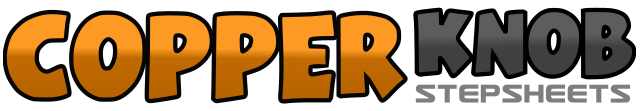 .......Count:32Wall:2Level:Improver.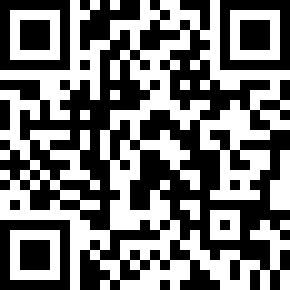 Choreographer:Pat Stott (UK)Pat Stott (UK)Pat Stott (UK)Pat Stott (UK)Pat Stott (UK).Music:From a Jack to a King - Foster & AllenFrom a Jack to a King - Foster & AllenFrom a Jack to a King - Foster & AllenFrom a Jack to a King - Foster & AllenFrom a Jack to a King - Foster & Allen........1-2Step right foot to right side, cross left behind right&3Step right foot to right side, cross left in front of right4Step right foot to right side5-6Rock back on left foot, rock forward on right foot7&8Turn ¼ to left and shuffle forward left, right, left9-10Scuff right heel, step forward on right foot11-12Scuff left heel, step forward on left foot13-14Rock forward on right foot, rock back on left foot15&16Turning ½ turn to right dance a triple step right, left, right17-18Cross left over right foot, step right foot to right side19&20Cross left foot behind right foot, step right foot to right side, step left foot to left side21-22Cross right foot over left foot, step left foot to left side23&24Cross right foot behind left foot, step left to left side, step right foot to right side25-26Step forward on left and pivot 1/8 to right stepping right foot in place27-28Step forward on left and pivot 1/8 to right stepping right foot in place29-30Step forward on left, scuff right heel forward31Brush right foot backwards in front of left foot32Brush right foot forward